AaB’s venner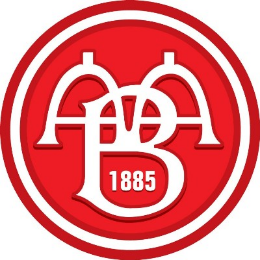 Indkalder herved til GeneralforsamlingTirsdag den 28. marts 2017 kl. 18:00 på AaBMed dagsorden ifølge vedtægterne:1: Valg af dirigent2: Bestyrelsen beretning3: Fremlæggelse ad det reviderede regnskab for 20164: Forslag fra bestyrelsen5: Forslag fra medlemmer6: Valg af bestyrelse Formand KassererSekretærDen fungerende formand ønsker ikke genvalg, dog er kasserer og sekretær villig til genvalg7: Valg af suppleant8: Valg af bilagskontrollant9: Valg af suppleant for billagskontrollamt10: EventueltGeneralforsamlingen indledes med spisning (Hemmelig menu hertil 1 øl eller 1 vand) Af hensyn til spisning er sidste frist for tilmelding til spisning:Mandag den 20. marts 2017 – pr mail til Mogens Skovborg – e.m.skovborg@stofanet.dk / tlf 20 27 81 19Med venlig hilsen BestyrelsenKontingent: Medlemmer der ikke allerede har betalt kontingent for 2017 kl 150,00 bedes venligst indbetale dette snareste til konto 9280 – 218 573 5098  